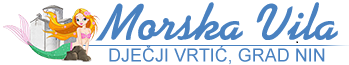                                                            Ulica dr. Franje Tuđmana 5, 23232 NIN  Tel./fax. 023 323 485 E-mail: morskavila@optinet.hr ;www. vrtic-morska-vila.hr, OIB: 52231121132KLASA: 601-02/24-01/02URBROJ: 2198-10-08-02-24-05                                                                                             Nin, 14. ožujka  2024.  godine                                                                                                           Članovima Upravnog vijeća                                                                                                        Dječjeg vrtića „Morska vila“ NinPozivamo Vas na 19. sjednicu Upravnog vijeća Dječjeg vrtića „Morska vila“ Nin, koja će se održati u  utorak, 19. ožujka 2024.  u 12.15 sati u prostorijama DV Morska vila Nin.Dnevni red:Verifikacija zapisnika sa 17. i 18. sjednice Upravnog vijeća Donošenje Odluke na temelju objavljenog natječaj za  dvije (2)  spremačice na određeno, puno radno vrijeme radi zamjene za bolovanjeDonošenje Prijedloga odluke o koeficijentima za obračun plaća Donošenje Prijedloga pune mjesečne ekonomske cijene usluga Dječjeg vrtića Morska vila Nin (članak 5. Odluke o mjerilima za naplatu usluga Dječjeg vrtića Morska vila Nin)Donošenje Odluke o imenovanju Komisije za primopredaju dužnosti ravnatelja                                                                                                                Predsjednica Upravnog vijeća:                                                                                                                  __________________                                                                                                                          Ines Jakovčević